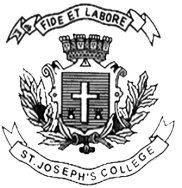 ST. JOSEPH’S COLLEGE (AUTONOMOUS) BANGALORE – 25VI SEMESTER EXAMINATIONSEMESTER EXAMINATION APRIL – 2020SO6312: SOCIOLOGY: INDUSTRIAL SOCIOLOGYTime: 2 hours 30 minutes 							Max Marks: 70 I Answer any Four of the following in one full page each.			5X4=20State the nature of Industrial Sociology.What is the purpose of communication in an enterprise?Briefly explain the features of industrial relations.‘Conflict is endemic to industrial society.’ Discuss.Mention the types of Collective Bargaining.II Answer any Two of the following question in about two pages each.          10X2=20Discuss the features of Scientific Management. Describe the characteristics of Indian Worker.Explain the different types of Industrial Disputes.III Answer any Two of the following questions in 3 pages each.		15X2=30Enumerate the problems of Indian Trade Unions.Write a detailed note on Merits and Demerits of Collective Bargaining.Examine the criticisms on the Hawthorne experiments. ******                                                                                                                                       SO6212- D-2020SCHEME OF EVALUATIONVI SEMESTER EXAMINATION APRIL 2020SO6212: SOCIOLOGY: INDUSTRIAL SOCIOLOGYTime: 2 hours 30 minutes							Max Marks: 70I Answer any four of the following in 5-10 sentences each.				5X4=20Any two definitions of Industrial Sociology.Purpose of communication in an enterprise.Establish and disseminate goals of an enterprise Develop plans for their achievementOrganize human and other resources in the most effective and efficient waySelect, develop and appraise members of the organizationLead, direct, motivate and create a climate in which people want to contributeControl performanceFeatures of Industrial relations:-Born out of employment relationshipCharacterized by both conflict and co-operationPart of the larger systemInvolves the study of conditionsStudy of Means and Methods for eliciting co-operationIndustrial conflicts – endemic.  Labour and Management , Conflict – daily work. Opposed interests.Types of Collective Bargaining:-Single plant bargainingMultiple plant to bargaining Multiple employer bargainingII Answer any two of the following questions in 20 sentences each.			10X2=20Features of Scientific management:- Replacing rules of thumb with scienceObtaining harmony in group action rather than discard Achieving co-operation of human beings rather than chaotic individualism Working maximum output, rather than restricted outputDeveloping all workers to the fullest extent possible for their own and their company is highest prosperity.  To increase ‘Surplus’ and ‘Efficiency’ :  a) Separation of planning from doing      b) Functional organization       c) The gang boss     d) The speed boss      e) The repair boss     f) The inspector       g) Analysis of jobs        h)Motion study       i) Time study      j) Fatigue study        k) Selection and Training of the personnel       l) Differential piece & Wage method.Characteristics of Indian Workers :- Social composition of Industrial labourThe sex composition of workersEmergence of Tribal labourLow level of literacyHeterogeneity of labour classUndifferentiated class characterHigh rate of Absenteeism of labour turn over Commitment to industry Migratory characterDifferent types of Industrial disputes:-Interest disputesGrievance/Right disputesDisputes over unfair labour practicesRecognition DisputeProblems of Trade Unions:-Uneven growth of UnionismSmall size of UnionsFinancial Weakness Multiplicity of Union & Inter-Union rivalryLeadership issue Political Unionism Problem of Recognition of trade unionMerits and Demerits of Collective Bargaining:- Merits:-	i. To solved serious problems an industry,	ii. The collective agreement provides a climate for smooth progress,		iii. It provides a method for the regulation,iv.It provides a flexible adjustment,v.As a vehicle of industrial peace, Civil rights in industry	Demerits:-	i. Collective bargaining involves mutual negotiations			ii. Strike or lockout 			iii. Additional expenditure
			iv.Both suffer economic loses.Criticisms of the Hawthorne Experiments :- OmissionsManagerial partialityEmpirical Bias.*******